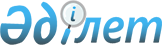 "Сақтандыру (қайта сақтандыру) ұйымының және сақтандыру тобының пруденциялық нормативтерінің және сақталуға міндетті өзге де нормалар мен лимиттердің нормативтік мәндерін және оларды есептеу әдістемелерін, сақтандыру (қайта сақтандыру) ұйымдары, сақтандыру (қайта сақтандыру) ұйымдарының немесе сақтандыру холдингтерінің еншілес ұйымдары сатып алатын заңды тұлғалардың акцияларына (жарғылық капиталдағы қатысу үлестеріне) қойылатын талаптарды, сақтандыру холдингтері сатып алатын халықаралық қаржы ұйымдары облигацияларының тізбесін, сақтандыру холдингтері сатып алатын облигациялар үшін талап етілетін ең төмен рейтингті және рейтингтік агенттіктердің тізбесін, сондай-ақ сақтандыру (қайта сақтандыру) ұйымдары сатып алатын қаржы құралдарының (акциялар мен жарғылық капиталына қатысу үлестерін қоспағанда) тізбесін белгілеу туралы" Қазақстан Республикасы Ұлттық Банкі Басқармасының 2016 жылғы 26 желтоқсандағы № 304 қаулысына өзгерістер енгізу туралыҚазақстан Республикасы Қаржы нарығын реттеу және дамыту агенттігі Басқармасының 2022 жылғы 12 желтоқсандағы № 109 қаулысы. Қазақстан Республикасының Әділет министрлігінде 2022 жылғы 19 желтоқсанда № 31147 болып тіркелді
      ЗҚАИ-ның ескертпесі!
      Осы қаулы 01.01.2023 бастап қолданысқа енгізіледі
      Қазақстан Республикасы Қаржы нарығын реттеу және дамыту агенттігінің Басқармасы ҚАУЛЫ ЕТЕДІ: 
      1. "Сақтандыру (қайта сақтандыру) ұйымының және сақтандыру тобының пруденциялық нормативтерінің және сақталуға міндетті өзге де нормалар мен лимиттердің нормативтік мәндерін және оларды есептеу әдістемелерін, сақтандыру (қайта сақтандыру) ұйымдары, сақтандыру (қайта сақтандыру) ұйымдарының немесе сақтандыру холдингтерінің еншілес ұйымдары сатып алатын заңды тұлғалардың акцияларына (жарғылық капиталдағы қатысу үлестеріне) қойылатын талаптарды, сақтандыру холдингтері сатып алатын халықаралық қаржы ұйымдары облигацияларының тізбесін, сақтандыру холдингтері сатып алатын облигациялар үшін талап етілетін ең төмен рейтингті және рейтингтік агенттіктердің тізбесін, сондай-ақ сақтандыру (қайта сақтандыру) ұйымдары сатып алатын қаржы құралдарының (акциялар мен жарғылық капиталына қатысу үлестерін қоспағанда) тізбесін белгілеу туралы" Қазақстан Республикасы Ұлттық Банкі Басқармасының 2016 жылғы 26 желтоқсандағы № 304 қаулысына (Нормативтік құқықтық актілерді мемлекеттік тіркеу тізілімінде № 14794 болып тіркелген) мынадай өзгерістер енгізілсін:
      көрсетілген қаулымен бекітілген Сақтандыру (қайта сақтандыру) ұйымының және сақтандыру тобының пруденциялық нормативтерінің және сақталуға міндетті өзге де нормалар мен лимиттердің нормативтік мәндерінде және оларды есептеу әдістемелерінде (бұдан әрі – Нормативтер):
      9-тармақ мынадай редакцияда жазылсын:
      "9. Сақтандыру (қайта сақтандыру) ұйымының төлем қабілеттілігі маржасының ең төмен мөлшері Нормативтерге 3-қосымшаға сәйкес Төлем қабілеттілігі маржасының ең төмен мөлшерінің қайта сақтандыруға берілетін (берілген) сақтандыру сыйлықақыларынан ұлғаю кестесі бойынша есептелген төлем қабілеттілігі маржасының ең төмен мөлшерінің ұлғаю сомасына сәйкес қайта сақтандырушының рейтингтік бағасына немесе өткен есепті күнгі Қазақстан Республикасының резиденті-қайта сақтандыру ұйымының төлем қабілеттілігі маржасының жеткіліктілік нормативінің мәніне байланысты жасалған қолданыстағы қайта сақтандыру шарттары бойынша Қазақстан Республикасының резиденттері және бейрезиденттері - сақтандыру (қайта сақтандыру) ұйымдарына қайта сақтандыруға берілетін (берілген) сақтандыру сыйлықақыларының сомасына 2024 жылғы 1 қаңтарға дейін ұлғаяды.
      Сақтандыру (қайта сақтандыру) ұйымының төлем қабілеттілігі маржасының ең төмен мөлшері Нормативтерге 3-қосымшаға сәйкес Төлем қабілеттілігі маржасының ең төмен мөлшерінің қайта сақтандыруға берілетін (берілген) міндеттемелер көлемінен ұлғаю кестесі бойынша есептелген төлем қабілеттілігі маржасының ең төмен мөлшерінің ұлғаю сомасына сәйкес қайта сақтандырушының рейтингтік бағасына немесе өткен есепті күнгі Қазақстан Республикасының резиденті-қайта сақтандыру ұйымының төлем қабілеттілігі маржасының жеткіліктілік нормативінің мәніне байланысты жасалған қолданыстағы қайта сақтандыру шарттары бойынша Қазақстан Республикасының резиденттері және бейрезиденттері - сақтандыру (қайта сақтандыру) ұйымдарына қайта сақтандыруға берілетін (берілген) міндеттемелерінің сомасына 2024 жылғы 1 қаңтардан бастап ұлғаяды.
      Сақтандыру (қайта сақтандыру) ұйымының төлем қабілеттілігі маржасының ең төмен мөлшері сақтанушының инвестицияларға қатысу талабы көзделетін сақтандыру шарттары бойынша инвестициялау мақсаттары үшін сақтанушылардан алынған сақтандыру сыйлықақыларының (сақтандыру жарналарының) бір бөлігі және оларды инвестициялаудан алынған кіріс (зиян) есебінен құрылған (қалыптастырылған) активтердің ағымдағы құнының 1 (бір) пайызына тең мәнге ұлғайтылады.";
      42-тармақ мынадай редакцияда жазылсын:
      "42. Сақтандыру (қайта сақтандыру) ұйымы активтерді әртараптандырудың мынадай нормативтерін сақтайды:
      1) Standard & Poor's (Стандард энд Пурс) агенттігінің халықаралық шкаласы бойынша "ВВ-" төмен емес ұзақ мерзімді кредиттік рейтингі немесе басқа рейтингтік агенттіктердің бірінің осыған ұқсас деңгейдегі рейтингі бар немесе Standard & Poor's (Стандард энд Пурс) агенттігінің "А-" төмен емес шетел валютасында ұзақ мерзімді кредиттік рейтингі немесе басқа рейтингтік агенттіктердің бірінің осыған ұқсас деңгейдегі рейтингі бар Қазақстан Республикасының резиденті-еншілес банкі, Қазақстан Республикасының бейрезиденті-бас банкі болып табылатын екінші деңгейдегі бір банкте және осы банктің үлестес тұлғаларында бағалы қағаздарға, Қазақстанның Даму Банкінде салымдар мен ақшаға (күмәнді борыштар бойынша резервті шегергенде) инвестициялардың жиынтық баланстық құны ("кері РЕПО" операцияларын ескере отырып):
      2022 жылғы 1 қаңтарға дейін - Нормативтердің 34-тармағына сәйкес есептелген активтер сомасының 20 (жиырма) пайызынан көп емес;
      2022 жылғы 1 қаңтардан бастап - Сақтандыру резервтерін қалыптастыруға, есептеу әдістемесіне және олардың құрылымына қойылатын талаптарға сәйкес есептелген жалпы сақтандыру резервтері сомасының 50 (елу) пайызынан көп емес;
      2023 жылғы 1 қаңтардан бастап - Сақтандыру резервтерін қалыптастыруға, есептеу әдістемесіне және олардың құрылымына қойылатын талаптарға сәйкес есептелген жалпы сақтандыру резервтері сомасының 30 (отыз) пайызынан көп емес;
      2024 жылғы 1 қаңтардан бастап - Сақтандыру резервтерін қалыптастыруға, есептеу әдістемесіне және олардың құрылымына қойылатын талаптарға сәйкес есептелген жалпы сақтандыру резервтері сомасының 20 (жиырма) пайызынан көп емес;
      2) Standard & Poor's (Стандард энд Пурс) агенттігінің халықаралық шкала бойынша "В"-дан "В+"-ке дейін ұзақ мерзімді кредиттік рейтингі немесе басқа рейтингтік агенттіктердің бірінің осыған ұқсас деңгейдегі рейтингі бар екінші деңгейдегі бір банкте және осы банктің үлестес тұлғаларында бағалы қағаздарға, салымдар мен ақшаға (күмәнді борыштар бойынша резервті шегергенде) инвестициялардың жиынтық баланстық құны ("кері РЕПО" операцияларын ескере отырып):
      2022 жылғы 1 қаңтарға дейін - Нормативтердің 34-тармағына сәйкес есептелген активтер сомасының 15 (он бес) пайызынан көп емес;
      2022 жылғы 1 қаңтардан бастап - Сақтандыру резервтерін қалыптастыруға, есептеу әдістемесіне және олардың құрылымына қойылатын талаптарға сәйкес есептелген жалпы сақтандыру резервтері сомасының 30 (отыз) пайызынан көп емес;
      2023 жылғы 1 қаңтардан бастап - Сақтандыру резервтерін қалыптастыруға, есептеу әдістемесіне және олардың құрылымына қойылатын талаптарға сәйкес есептелген жалпы сақтандыру резервтері сомасының 20 (жиырма) пайызынан көп емес;
      2024 жылғы 1 қаңтардан бастап - Сақтандыру резервтерін қалыптастыруға, есептеу әдістемесіне және олардың құрылымына қойылатын талаптарға сәйкес есептелген жалпы сақтандыру резервтері сомасының 15 (он бес) пайызынан көп емес;
      3) Standard & Poor's агенттігінің (Стандард энд Пурс) халықаралық шәкілі бойынша "В-" ұзақ мерзімді кредиттік рейтингі немесе басқа рейтингтік агенттіктердің бірінің осыған ұқсас деңгейдегі рейтингі бар екінші деңгейдегі бір банкте және осы банктің үлестес тұлғаларындағы баға қағаздарға ("кері РЕПО" операцияларын ескере отырып), салымдар мен ақшаға инвестициялардың жиынтық баланстық құны:
      2022 жылғы 1 қаңтарға дейін - Нормативтердің 34-тармағына сәйкес есептелген активтер сомасының 10 (он) пайызынан көп емес;
      2022 жылғы 1 қаңтардан кейін - Сақтандыру резервтерін қалыптастыруға, есептеу әдістемесіне және олардың құрылымына қойылатын талаптарға сәйкес есептелген жалпы сақтандыру резервтері сомасының 30 (отыз) пайызынан көп емес;
      2023 жылғы 1 қаңтардан кейін - Сақтандыру резервтерін қалыптастыруға, есептеу әдістемесіне және олардың құрылымына қойылатын талаптарға сәйкес есептелген жалпы сақтандыру резервтері сомасының 20 (жиырма) пайызынан көп емес;
      2024 жылғы 1 қаңтардан кейін - Сақтандыру резервтерін қалыптастыруға, есептеу әдістемесіне және олардың құрылымына қойылатын талаптарға сәйкес есептелген жалпы сақтандыру резервтері сомасының 10 (он) пайызынан көп емес;
      4) Қазақстанның Даму Банкін қоспағанда, екінші деңгейдегі банк болып табылмайтын бір заңды тұлғадағы және осы заңды тұлғаның үлестес тұлғаларындағы бағалы қағаздарға ("кері РЕПО" операцияларын ескере отырып) және ақшаға инвестициялардың жиынтық баланстық құны:
      2022 жылғы 1 қаңтарға дейін - Нормативтердің 34-тармағына сәйкес есептелген активтер сомасының 10 (он) пайызынан көп емес;
      2022 жылғы 1 қаңтардан кейін - Сақтандыру резервтерін қалыптастыруға, есептеу әдістемесіне және олардың құрылымына қойылатын талаптарға сәйкес есептелген жалпы сақтандыру резервтері сомасының 30 (отыз) пайызынан көп емес;
      2023 жылғы 1 қаңтардан кейін - Сақтандыру резервтерін қалыптастыруға, есептеу әдістемесіне және олардың құрылымына қойылатын талаптарға сәйкес есептелген жалпы сақтандыру резервтері сомасының 20 (жиырма) пайызынан көп емес;
      2024 жылғы 1 қаңтардан кейін - Сақтандыру резервтерін қалыптастыруға, есептеу әдістемесіне және олардың құрылымына қойылатын талаптарға сәйкес есептелген жалпы сақтандыру резервтері сомасының 10 (он) пайызынан көп емес;
      5) тазартылған бағалы металдар мен металды шоттарға жиынтық орналастыру:
      2022 жылғы 1 қаңтарға дейін - Нормативтердің 34-тармағына сәйкес есептелген активтер сомасының 10 (он) пайызынан көп емес;
      2022 жылғы 1 қаңтардан кейін - Сақтандыру резервтерін қалыптастыруға, есептеу әдістемесіне және олардың құрылымына қойылатын талаптарға сәйкес есептелген жалпы сақтандыру резервтері сомасының 10 (он) пайызынан көп емес;
      6) "өмірді сақтандыру" саласында қызметін жүзеге асыратын сақтандыру (қайта сақтандыру) ұйымының сақтанушыларға берілген қарыздардың жиынтық мөлшері:
      2022 жылғы 1 қаңтарға дейін - Нормативтердің 34-тармағына сәйкес есептелген активтер сомасынан 10 (он) пайызынан көп емес;
      2022 жылғы 1 қаңтардан кейін - Сақтандыру резервтерін қалыптастыруға, есептеу әдістемесіне және олардың құрылымына қойылатын талаптарға сәйкес есептелген жалпы сақтандыру резервтері сомасының 10 (он) пайызынан көп емес;
      7) шет мемлекеттің орталық үкіметі шығарған, мемлекеттік мәртебесі бар бағалы қағаздарға ("кері РЕПО" операцияларын ескере отырып) инвестициялардың жиынтық баланстық құны:
      2022 жылғы 1 қаңтарға дейін - Нормативтердің 34-тармағына сәйкес есептелген активтер сомасының 10 (он) пайызынан көп емес;
      2022 жылғы 1 қаңтардан кейін - Сақтандыру резервтерін қалыптастыруға, есептеу әдістемесіне және олардың құрылымына қойылатын талаптарға сәйкес есептелген жалпы сақтандыру резервтері сомасының 10 (он) пайызынан көп емес;
      8) Нормативтердің 39-тармағында тізбесі белгіленген халықаралық қаржы ұйымының бағалы қағаздарына ("кері РЕПО" операцияларын ескере отырып) инвестициялардың жиынтық баланстық құны:
      2022 жылғы 1 қаңтарға дейін - Нормативтердің 34-тармағына сәйкес есептелген активтер сомасының 10 (он) пайызынан көп емес;
       2022 жылғы 1 қаңтардан кейін - Сақтандыру резервтерін қалыптастыруға, есептеу әдістемесіне және олардың құрылымына қойылатын талаптарға сәйкес есептелген жалпы сақтандыру резервтері сомасының 30 (отыз) пайызынан көп емес;
      2023 жылғы 1 қаңтардан кейін - Сақтандыру резервтерін қалыптастыруға, есептеу әдістемесіне және олардың құрылымына қойылатын талаптарға сәйкес есептелген жалпы сақтандыру резервтері сомасының 20 (жиырма) пайызынан көп емес;
      2024 жылғы 1 қаңтардан кейін - Сақтандыру резервтерін қалыптастыруға, есептеу әдістемесіне және олардың құрылымына қойылатын талаптарға сәйкес есептелген жалпы сақтандыру резервтері сомасының 10 (он) пайызынан көп емес;
      9) құнсыздануға арналған резервті шегергенде, Нормативтердің 38-тармағының 23) және 24) тармақшаларының талаптарына сәйкес келетін пайларға инвестициялардың жиынтық баланстық құны:
      2022 жылғы 1 қаңтарға дейін - Нормативтердің 34-тармағына сәйкес есептелген активтер сомасының 10 (он) пайызынан көп емес;
      2022 жылғы 1 қаңтардан кейін - Сақтандыру резервтерін қалыптастыруға, есептеу әдістемесіне және олардың құрылымына қойылатын талаптарға сәйкес есептелген жалпы сақтандыру резервтері сомасының 10 (он) пайызынан көп емес;
      10) құнсыздануға арналған резервті шегергенде, ашық және интервалды инвестициялық пай қорларының пайларына инвестициялардың жиынтық баланстық құны:
      2022 жылғы 1 қаңтарға дейін - Нормативтердің 34-тармағына сәйкес есептелген активтер сомасының 5 (бес) пайызынан көп емес;
      2022 жылғы 1 қаңтардан кейін - Сақтандыру резервтерін қалыптастыруға, есептеу әдістемесіне және олардың құрылымына қойылатын талаптарға сәйкес есептелген жалпы сақтандыру резервтері сомасының 5 (бес) пайызынан көп емес;
      2023 жылғы 1 қаңтардан кейін - Сақтандыру резервтерін қалыптастыруға, есептеу әдістемесіне және олардың құрылымына қойылатын талаптарға сәйкес есептелген жалпы сақтандыру резервтері сомасының 10 (он) пайызынан көп емес;
      11) құнсыздануға арналған резервті шегергенде, негізгі борыш пен есептелген сыйақы сомасын ескере отырып Қазақстан Республикасының жергілікті атқарушы органдары шығарған борыштық бағалы қағаздарға инвестициялардың жиынтық баланстық құны:
      2022 жылғы 1 қаңтарға дейін - Нормативтердің 34-тармағына сәйкес есептелген активтер сомасының 10 (он) пайызынан көп емес;
      2022 жылғы 1 қаңтардан кейін - Сақтандыру резервтерін қалыптастыруға, есептеу әдістемесіне және олардың құрылымына қойылатын талаптарға сәйкес есептелген жалпы сақтандыру резервтері сомасының 10 (он) пайызынан көп емес;
      12) құнсыздануға арналған резервті шегергенде, Нормативтердің 38-тармағының 25) және 26) тармақшаларының талаптарына сәйкес келетін исламдық қаржыландыру құралдарына инвестициялардың жиынтық баланстық құны:
      2022 жылғы 1 қаңтарға дейін - Нормативтердің 34-тармағына сәйкес есептелген активтер сомасының 10 (он) пайызынан көп емес;
      2022 жылғы 1 қаңтардан кейін - Сақтандыру резервтерін қалыптастыруға, есептеу әдістемесіне және олардың құрылымына қойылатын талаптарға сәйкес есептелген жалпы сақтандыру резервтері сомасының 10 (он) пайызынан көп емес құрайды.
      Сақтандыру (қайта сақтандыру) ұйымының борыштық бағалы қағаздарына инвестициялар Қазақстан Республикасының екінші деңгейдегі банкінің бір эмиссиясындағы облигациялардың жалпы көлемінен 25 (жиырма бес) пайыздан аспайды.
      Осы тармақтың 1), 2) және 3) тармақшаларында көрсетілген активтердің әртараптандыру нормативтерін есептеу кезінде екінші деңгейдегі банктің және оның үлестес тұлғаларының активтеріне жиынтық орналастыру үлестес тұлғалардың осы тобына активтерді орналастырудың барынша рұқсат етілген лимитіне байланысты нормативтердің біреуінде көрінеді.".
      2. Сақтандыру нарығы және актуарлық есеп айырысу департаменті Қазақстан Республикасының заңнамасында белгіленген тәртіппен:
      1) Заң департаментімен бірлесіп осы қаулыны Қазақстан Республикасының Әділет министрлігінде мемлекеттік тіркеуді;
      2) осы қаулыны ресми жарияланғаннан кейін Қазақстан Республикасы Қаржы нарығын реттеу және дамыту агенттігінің ресми интернет-ресурсына орналастыруды;
      3) осы қаулы мемлекеттік тіркелгеннен кейін он жұмыс күні ішінде Заң департаментіне осы тармақтың 2) тармақшасында көзделген іс-шараның орындалуы туралы мәліметтерді ұсынуды қамтамасыз етсін.
      3. Осы қаулының орындалуын бақылау Қазақстан Республикасының Қаржы нарығын реттеу және дамыту агенттігі Төрағасының жетекшілік ететін орынбасарына жүктелсін.
      4. Осы қаулы 2023 жылғы 1 қаңтардан бастап қолданысқа енгізіледі және ресми жариялануға тиіс.
       "КЕЛІСІЛДІ"
      Қазақстан Республикасы
      Стратегиялық жоспарлау және 
      реформалар агенттігінің 
      Ұлттық статистика бюросы 
					© 2012. Қазақстан Республикасы Әділет министрлігінің «Қазақстан Республикасының Заңнама және құқықтық ақпарат институты» ШЖҚ РМК
				
      Қазақстан Республикасының Қаржы нарығын реттеу және дамыту Агенттігінің Төрағасы 

М. Абылкасымова
